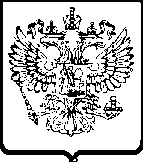 УПРАВЛЕНИЕ ФЕДЕРАЛЬНОЙ АНТИМОНОПОЛЬНОЙ СЛУЖБЫПО КАЛИНИНГРАДСКОЙ ОБЛАСТИ    РЕШЕНИЕКомиссия Управления Федеральной антимонопольной службы по Калининградской области по рассмотрению жалоб в порядке, предусмотренном статьёй 18.1 Федерального закона от 26.07.2006 № 135-ФЗ «О защите конкуренции» (далее – Комиссия УФАС) в составе:рассмотрев жалобу жалоба ООО «Деметра» (далее – Заявитель) на действия комиссии администрации муниципального образования «Гусевский городской округ» (далее – комиссия Заказчика) при проведении открытого конкурса на право заключения договора на выполнение работ по капитальному ремонту крыши и фасада с утеплением в многоквартирном доме, расположенном  по адресу: г. Гусев, ул. Ю. Смирнова, д. 10  (далее – Конкурс) в соответствии со ст. 18.1 Федерального закона от 26.07.2006 № 135-ФЗ «О защите конкуренции» (далее – Закон о защите конкуренции)УСТАНОВИЛА:В Управление Федеральной антимонопольной службы по Калининградской области 10.05.2016 поступила жалоба Заявителя на действия комиссии Заказчика при рассмотрении и оценке заявки на участие в Конкурсе.В обоснование своей жалобы  Заявитель  привел следующие доводыЗаявителем подана заявка на участие в Конкурсе.На основании протокола рассмотрения и оценки заявок на участие в Конкурсе от 22.04.2016 г. заявка Заявителя была отклонена как несоответствующая п. 10.3 раздела 10 Приказа Министерства ЖКХ и ТЭК Калининградской области № 45 от 20.03.2016 года, подпункта 2) п. 18.1 раздела 18 конкурсной документации. Считает, что заявка Заявителя полностью соответствовала требованиям конкурсной документации, просит признать Комиссию Заказчика нарушившей пункт 18.1 раздела 18 конкурсной документации, обязать комиссию Заказчика признать заявку заявителя соответствующей требованиям конкурсной документации.Заказчиком  даны следующие пояснения по сути жалобы  ЗаявителяПоложения конкурсной документации, изложенные в п. 15.4 раздела 15 определяют, что заявка на участие в открытом конкурсе и том такой заявки должны содержать опись входящих в их состав документов, быть скреплены печатью претендента (для юридического лица) и подписаны претендентом или лицом, уполномоченным претендентом. Соблюдение претендентом указанных требований означает, что информация и документы, входящие в состав заявки на участие в открытом конкурсе и тома заявки на участие в открытом конкурсе, поданы от имени претендента и он несет ответственность за подлинность и достоверность этих информации и документов. При рассмотрении заявки ООО «Деметра» выявлено, что информация, содержащаяся в выписке ЕГРЮЛ о лице, имеющем право без доверенности действовать от имени юридического лица, т.е. директоре, не соответствует п. 8.12.1 Устава 2012 года, где указано, что единоличный исполнительный орган общества - генеральный директор избирается на срок 3 года. В заявке ООО «Деметра» отсутствует решение о продлении полномочий данного лица. В выписке ЕГРЮЛ данные о продлении полномочий генерального директора, как лица, имеющего право без доверенности действовать от имени юридического лица, также отсутствуют, последняя запись составлена 27.03.2012 года. Решением №2 единственного учредителя (участника) ООО «Деметра» от 05.01.2016 г. назначен директор. В результате перечисленных разночтений не представляется возможным определить, кто является уполномоченным лицом ООО «Деметра» и кто несет ответственность за подлинность и достоверность информации и документов, представленных в заявке. Кроме того, на последнем листе заявки ООО «Деметра» отсутствует расшифровка подписи лица, заверившего подлинность и достоверность информации и документов, представленных в заявке.Кроме того, согласно п. 18.5 раздела 18 конкурсной документации комиссия обязана отстранить претендента от участия в открытом конкурсе на любом этапе его проведения в случае установления факта недостоверности документов, представленных претендентом в составе заявки на участие в открытом конкурсе. В соответствии с п. 15.1.4 раздела 15 конкурсной документации ООО «Деметра» в составе заявки представлена декларация о соответствии претендента требованиям конкурсной документации, перечисленным в разделе 12 конкурсной документации, а именно продекларировано отсутствие удовлетворенных исков о неисполнении договорных обязательств по договорам подряда и отсутствие за последние 2 года фактов неисполнения обязательств по ранее заключенным договорам об оказании услуг и (или) о выполнении работ по капитальному ремонту общего имущества в многоквартирных домах.Однако, решением Арбитражного суда Калининградской области по делу № А21- 6866/2015 от 21.12.2015 г. с ООО «Деметра» в пользу ООО «Управляющая компания «Наш дом» взыскана неустойка за нарушение сроков исполнения обязательств по договору от 19.09.2014 г. №К-4 на выполнение работ по капитальному ремонту кровли, фасада, и установке прибора учета холодного водоснабжения многоквартирного дома, расположенного по адресу: Калининградская область, г. Черняховск, ул. Советская, д.21, т.е. имеется удовлетворенный иск о неисполнении ООО «Деметра» договорных обязательств по договорам подряда. Скрыв факт наличия удовлетворенного иска, подтверждающего несоответствие требованиям конкурсной документации, ООО «Деметра» предоставило в своей заявке недостоверные сведения.В соответствии с п.п. 12.1.3 и 12.1.6 раздела 12 конкурсной документации конкурсная комиссия приняла решение о несоответствии ООО «Деметра» требованиям конкурсной документации.Считает жалобу Заявителя необоснованной и не подлежащей удовлетворению.Заслушав сторону Заявителя,  проанализировав поступившие материалы, Комиссия Калининградского УФАС России по рассмотрению жалоб в порядке, предусмотренном ст.18.1 Закона о защите конкуренции, установила следующее I. 18.03.2016 года Организатором торгов на официальном сайте администрации МО «Гусевский городской округ» www.admnesterov.ru  опубликовано извещение о проведении открытого конкурса на право заключения договора на выполнение работ по капитальному ремонту крыши и фасада с утеплением в многоквартирном доме, расположенном  по адресу: г. Гусев, ул. Ю. Смирнова, д. 10.Начальная (максимальная) цена договора составила 6 805 016,00 рублей.Согласно протоколу вскрытия конвертов с заявками на участие в открытом конкурсе от 19.04.2016 г., до окончания срока подачи заявок на участие в Конкурсе поступило 2  (две) заявки от участников Конкурса, в том числе заявка Заявителя.Согласно протоколу рассмотрения и оценки заявок на участие в  Конкурсе от 06.05.2016 г. (дата начала рассмотрения заявок 22.04.2016 г.)  заявка  на участие в Конкурсе Заявителя была отклонена с формулировкой «Претендент не допускается к участию в открытом конкурсе на основании п.10.3. раздела 10 Приказа Министерства ЖКХ и ТЭК Калининградской области № 45 от 20 марта 2015 года, п.п. 2) п. 18.1 раздела 18 конкурсной документации требований конкурсной документации на право заключения договора на выполнение работ по капитальному ремонту дома, расположенного по адресу: г. Гусев, ул. Ю. Смирнова, д.10, а именно информация, содержащаяся в выписке ЕГРЮЛ о лице имеющем право без доверенности действовать от имени юридического лица , не соответствует п. 8.12.1 Устава 2012 года единоличный исполнительный орган общества- генеральный директор избирается на срок 3 года, а также отсутствует решение о продление полномочий данного лица. В выписке ЕГРЮЛ данные о продлении полномочий генерального директора, как лица имеющего право без доверенности действовать от имени юридического лица отсутствуют, последняя запись составлена 27.03.2012 года».	II.  Согласно п. 2.1 приказа Министерства жилищно-коммунального хозяйства и топливно-энергетического комплекса Калининградской области от 2 марта 2015 года № 21 «Об утверждении положения по выбору подрядных организаций для оказания услуг и (или) выполнению работ по капитальному ремонту общего имущества в многоквартирных домах, расположенных на территории Калининградской области» (в редакции приказа от 22.04.2016 № 142 «О внесении изменений в приказ Министерства ЖКХ и ТЭК Калининградской области от 02 марта 2015 года № 21») (далее – Положение) организатор торгов при проведении открытого конкурса наделен, в том числе, полномочиями по формированию и участию в работе комиссии по проведению отбора подрядных организаций для оказания услуг и (или) выполнения работ по капитальному ремонту общего имущества в многоквартирных домах, расположенных на территории Калининградской области.Согласно пункту 8.1 раздела 8 Положения комиссия по проведению открытых конкурсов по привлечению подрядных организаций для оказания услуг и (или) выполнения работ по капитальному ремонту общего имущества в многоквартирных домах является специально уполномоченным органом и создается для рассмотрения и оценки заявок претендентов, принимающих участие в открытом конкурсе, а также для определения победителя конкурса.В соответствии с пунктом 8.2 раздела 8 Положения к компетенции комиссии по проведению открытых конкурсов по привлечению подрядных организаций для оказания услуг и (или) выполнения работ по капитальному ремонту общего имущества в многоквартирных домах  относится рассмотрение и оценка предложений участников открытого конкурса в соответствии с порядком оценки заявок на участие в открытом конкурсе; определение победителя открытого конкурса; принятие решения о признания открытого конкурса несостоявшимся в случаях, предусмотренных Положением. 	Согласно пункту 10.3. раздела 10 Положения Комиссия отклоняет заявку на участие в конкурсе, если претендент, подавший ее, не соответствует требованиям к претенденту, указанным в конкурсной документации, или такая заявка признана не соответствующей требованиям, указанным в конкурсной документации.	Согласно подпункту 3 пункта  10.10. раздела 10 Положения результаты рассмотрения и оценки заявок на участие в конкурсе фиксируются в протоколе рассмотрения и оценки таких заявок, в котором должна содержаться информация о претендентах, заявки на участие в открытом конкурсе которых были отклонены, с указанием причин их отклонения, в том числе положений конкурсной документации, которым не соответствуют такие заявки.  	Согласно пункту 18.1. Раздела 18 конкурсной документации претендент не допускается к участию в открытом конкурсе в случае:1)несоответствия претендента требованиям, установленным в разделе 12 извещения и конкурсной документации;2)несоответствие формы и состава заявки на участие в открытом конкурсе требованиям, установленным в разделе 15 извещения и конкурсной документации.	В пункте 15.1 раздела 15 конкурсной документации указаны следующие требования к содержанию, форме, составу заявки на участие в конкурсе: - наименование, фирменное наименование (при наличии), место нахождения,почтовый адрес (для юридического лица). Рекомендуемая форма анкеты претендента приведена в Приложении 1 к конкурсной документации «Образцы форм и документов».- выписка из единого государственного реестра юридических лиц или нотариально удостоверенную копию такой выписки (для юридического лица), которая получена не ранее чем за шесть месяцев до даты размещения на сайте Заказчика о проведении открытого конкурса;- документ, подтверждающий полномочия лица на осуществление действий от имени претендента - юридического лица (копия решения о назначении или об избрании либо копия приказа о назначении физического лица на должность, в соответствии с которыми такое физическое лицо обладает правом действовать от имени претендента без доверенности (далее в настоящей статье - руководитель). В случае, если от имени претендента действует иное лицо, заявка на участие в открытом конкурсе должна содержать также доверенность на осуществление действий от имени претендента, заверенную печатью претендента и подписанную руководителем (для юридического лица) или уполномоченным руководителем лицом, либо нотариально удостоверенную копию указанной доверенности. В случае, если указанная доверенность подписана лицом, уполномоченным руководителем, заявка на участие в открытом конкурсе должна содержать также документ, подтверждающий полномочия такого лица;- документы, подтверждающие соответствие претендента требованиям, установленным Заказчиком в конкурсной документации в соответствии с разделом 12 настоящей документации, или копии таких документов;- копии учредительных документов претендента (для юридического лица);- предложение претендента в отношении предмета открытого конкурса;- документы, подтверждающие внесение обеспечения заявки на участие в открытом конкурсе (платежное поручение, подтверждающее перечисление денежных средств в качестве обеспечения заявки на участие в открытом конкурсе с отметкой банка, или заверенная банком копия этого платежного;- документы, подтверждающие квалификацию претендента;- документы (их копии) и сведения, необходимые для оценки заявки по критериям, содержащимся в документации о проведении открытого конкурса;- бухгалтерский баланс за предыдущий календарный год (в случае наличия у претендента недоимки по налогам, сборам, задолженности по иным обязательным платежам в бюджеты бюджетной системы Российской Федерации);- график производства работ.	Заявка может содержать дополнительные документы и сведения, представляемые претендентом на участие в открытом конкурсе;	Все листы поданной в письменной форме заявки на участие в открытом конкурсе, все листы тома такой заявки должны быть прошиты и пронумерованы. Заявка должна содержать сквозную нумерацию листов, первый лист заявки (опись документов) не нумеруется, нумерация начинается со второго листа.	Заявка на участие в открытом конкурсе и том такой заявки должны содержать опись входящих в их состав документов, быть скреплены печатью претендента (для юридического лица) и подписаны претендентом или лицом, уполномоченным претендентом. Соблюдение претендентом указанных требований означает, что информация и документы, входящие в состав заявки на участие в открытом конкурсе и тома заявки на участие в открытом конкурсе, поданы от имени претендента и он несет ответственность за подлинность и достоверность этих информации и документов. Не допускается устанавливать иные требования к оформлению заявки на участие в открытом конкурсе, за исключением предусмотренных настоящей частью требований к оформлению такой заявки. При этом ненадлежащее исполнение претендентом требования о том, что все листы таких заявки и тома должны быть пронумерованы, не является основанием для отказа в допуске к участию в открытом конкурсе.	Согласно пункту 1.4. Устава Заявителя (далее – Устав) единственным участником Общества (Учредителем) является Денисюк Дмитрий Сергеевич.	В соответствии с пунктом 8.1. Устава органами управления Заявителя являются: -учредитель; -директор, назначаемый учредителем; -контрольный орган – ревизор или независимый аудитор.	В  пункте 8.12.1 Устава указано, что единоличный исполнительный орган Общества (Генеральный директор) избирается общим собранием участников Общества сроком на 3 года.	В составе заявки Заявителя на участие в конкурсе приложено решение № 2 единственного учредителя (участника) ООО «Деметра» от 05.01.2016  Денисюка Дмитрия Сергеевича о назначении директором ООО «Деметра» Денисюка Дмитрия Сергеевича, а также приказ № 1 от 05.01.2016 года о вступлении в должность директора ООО «Деметра» Денисюка Д.С.	Согласно выписке из единого государственного реестра юридических лиц от 29.01.2016 Денисюк Дмитрий Сергеевич является учредителем  ООО «Деметра», а также  лицом, имеющим право без доверенности действовать от имени юридического лица, его должность поименована как «Директор».	Совокупность указанных сведений позволяет сделать вывод о том, что Денисюк Дмитрий Сергеевич, вне зависимости от того, каким образом указана его должность - «директор» или «генеральный директор» является руководителем Заявителя и лицом, имеющим право подавать и подписывать заявку на участие в торгах, а также подписывать договоры по результатам их проведения. Заявка Заявителя содержит все необходимые для такого вывода документы. Представленная Заявителем информация является достаточной для установления надлежащего лица, имеющего право действовать от имени Заявителя.	Кроме того, в конкурсной документации не предусмотрена обязанность участников торгов указывать должность лица, подписывающего заявку (документы, входящие в состав заявки).	При указанных обстоятельствах, Комиссия УФАС приходит к выводу, что ссылка Заказчика на то, что противоречивые сведения, содержащиеся в заявке Заявителя не позволяли комиссии заказчика проверить полномочия руководителя Заявителя, является несостоятельной, поскольку из совокупности представленных Заявителем документов комиссия заказчика могла достоверно установить, что Денисюк Дмитрий Сергеевич является руководителем Заявителя, действующим от имени общества без доверенности, а потому считается лицом, уполномоченным на подписание и подачу заявки на участие в торгах. 	Также, в ходе рассмотрения жалобы Заявителем Комиссией УФАС установлено и представителями Заказчика не отрицалось, что заявка Заявителя содержала всю информацию, соответствующую требованиям Положения и конкурсной документации.	Таким образом, у комиссии Заказчика отсутствовали законные основания для признания заявки Заявителя на участие в конкурсе по указанному в протоколе рассмотрения и оценки заявок на участие в  Конкурсе (дата начала рассмотрения заявок 22.04.2016 г.) основанию не соответствующей требованиям Положения и конкурсной документации, в связи чем комиссия Заказчика, отклонив заявку Заявителя на участие в конкурсе, нарушила требования пункта 10.3. раздела 10 Положения и подпункта 2 пункта 18.1 раздела 18 конкурсной документации.	Согласно п. «л» части 1 статьи 5 Федерального закона от 08.08.2001 № 129-ФЗ «О государственной регистрации юридических лиц и индивидуальных предпринимателей» (далее – ФЗ № 129) в едином государственном реестре юридических лиц содержатся в числе прочих следующие сведения и документы о юридическом лице: фамилия, имя, отчество и должность лица, имеющего право без доверенности действовать от имени юридического лица, а также паспортные данные такого лица или данные иных документов, удостоверяющих личность в соответствии с законодательством Российской Федерации, и идентификационный номер налогоплательщика при его наличии. При этом, статья 5 ФЗ № 129 не предусматривает обязанности указывать должность лица, имеющего право действовать без доверенности от имени юридического лица. Согласно разъяснениям, данным Федеральной налоговой службой в Письме от 21.01.2011 № ПА-3-6/114, в случае, когда изменения сведений о лице, имеющем право действовать без доверенности от имени юридического лица, содержащихся в государственном реестре, не происходит, представления в регистрирующий орган заявления не требуется.  На основании изложенного, комиссия УФАС приходит к выводу, что доводы Заказчика о том, что в выписке из ЕГРЮЛ отсутствуют данные о продлении генерального директора являются необоснованными.Доводы Заказчика о том, что на последнем листе заявки Заявителя отсутствует расшифровка подписи лица, заверившего подлинность и достоверность информации и документов, представленных в заявке является несостоятельной, поскольку в конкурсной документации Заказчиком не установливалось указанное требование.	Ссылка Заказчика на решение Арбитражного суда Калининградской области по делу № А21- 6866/2015 от 21.12.2015 г. и представление Заявителем в составе своей заявки недостоверных сведений является необоснованной, поскольку в протоколе  рассмотрения и оценки заявок на участие в  Конкурсе данная причина отклонения заявки Заявителя не указывалась, а следовательно, не принимались комиссией Заказчика во внимание при принятии решения о допуске к участию в Конкурсе.	Кроме того, решение по делу № А21- 6866/2015 от 21.12.2015 г. обжаловано и дело находится на рассмотрении в 13 Арбитражном апелляционном суде. В заседании Комиссии представители лиц, участвующих в рассмотрении жалобы на вопрос ведущего заседание Комиссии о достаточности доказательств, представленных в материалы дела, пояснили, что все доказательства, которые они намеревались представить, имеются в распоряжении Комиссии, иных доказательств, ходатайств, в том числе о представлении или истребовании дополнительных доказательств не имеется.В связи с изложенным, руководствуясь ст. 18.1 Закона о защите конкуренции, КомиссияРЕШИЛА:Признать жалобу ООО «Деметра» обоснованной.Признать комиссию Заказчика нарушившей пункты 10.3 раздела 10 Положения и  подпункт 2 пункта 18.1 раздела 18 конкурсной документации.   Выдать комиссии Заказчика предписание об устранении допущенного нарушения. Передать материалы дела должностному лицу Калининградского УФАС России для рассмотрения вопроса о привлечении лиц, допустивших нарушение, к административной ответственности. В соответствии с частью 23 статьи 18.1 Закона о защите конкуренции  решение или предписание комиссии антимонопольного органа может быть обжаловано в судебном порядке в течение трех месяцев со дня принятия решения или выдачи предписания.19 мая 2016 года              № Т-54/2016                    г. Калининградведущего заседание Комиссии:Н.С. Ивановойзаместителя руководителя – начальника отдела контроля органов власти, закупок и рекламы Калининградского УФАС России;членов Комиссии:	с участием представителей:М.В. МельниковаА.Г. Киселевойзаместителя начальника  отдела контроля органов власти, закупок и рекламы Калининградского УФАС России;старшего государственного эксперта отдела контроля органов власти, закупок и рекламы Калининградского УФАС России,администрации муниципального образования «Гусевский городской округ»ООО «Деметра»: ООО «Спектр»     И.Э.ГриневичаН.С.АвиловойЕ.Н. ГромилинойА.А. КитаеваМ.Л.ЮцевойИ.А.НиколаевойТ.С. МитиреваП.Ю. МихайленкоВ.В. Горбатенкопредставителя по доверенности;представителя по доверенности;представителя по доверенности;представитель по доверенности,представителя по доверенности;представителя по доверенности;представитель по доверенности;представитель по доверенности,представителя по доверенности,представителя по доверенности;представителя по доверенности;представителя по доверенности;представитель по доверенности,представителя по доверенности;представителя по доверенности;представитель по доверенности;представитель по доверенности,представителя по доверенности,Ведущий заседание Комиссии:Н.С. ИвановаЧлены комиссии:  Мельников М.В.А.Г. Киселева 